In Re:	R-2022-3031704
C-2022-3031902
(SEE ATTACHED LIST)Pennsylvania Public Utility Commission
 v. 
Borough of Ambler – Water Department
1308(d)Initial Call-In Telephonic Prehearing Conference Notice 	This is to inform you that an initial telephonic prehearing conference on the above-captioned case will be held as follows:Type:		Initial Call-in Telephonic Prehearing ConferenceDate:		Monday, June 6, 2022Time:		10:00 A.M.Presiding:	Administrative Law Judge Steven K. Haas  		Administrative Law Judge John M. CooganPhone:	717.787.1399	Fax: 717.787.0481	At the above date and time, you must call into the prehearing conference. You will not be called by the Presiding Officers.To participate in the conference, You must dial the toll-free Bridge number listed belowYou must enter a PIN number when instructed to do so, also listed belowYou must speak your name when promptedThe telephone system will connect you to the conferenceToll-free Bridge Number:	1.877.668.3814PIN Number:			45310677	Individuals representing themselves are not required to be represented by an attorney.  All others (corporation, partnership, association, trust or governmental agency or subdivision) must be represented by an attorney.  An attorney representing you should file a Notice of Appearance before the scheduled hearing date.	If you require an interpreter to participate in the hearings, we will make every reasonable effort to have an interpreter present.  Please email the Supervisor, Deana Schleig @ dschleig@pa.gov at least five (5) business days prior to the hearing to submit your request.AT&T Relay Service number for persons who are deaf or hearing-impaired:  1.800.654.5988The Public Utility Commission offers a free e-Filing Subscription Service, which allows users to automatically receive an email notification whenever a document is added, removed, or changed on the PUC website regarding a specific case.  Instructions for subscribing to this service are on the PUC’s website at http://www.puc.pa.gov/Documentation/eFiling_Subscriptions.pdf. cc:		
	ALJ Haas
	ALJ Coogan
	C. Biggica
	Calendar File
	R-2022-3031704; C-2022-3031902 - PENNSYLVANIA PUBLIC UTILITY COMMISSION v. BOROUGH OF AMBLER – WATER DEPARTMENT
ADEOLU A BAKARE ESQUIRE
MCNEES WALLACE & NURICK LLC
100 PINE STREET
PO BOX 1166
HARRISBURG PA  17108-1166
717.237.5290
abakare@mwn.com
Accepts eService
(Representing the Borough of Ambler)

SHARON E WEBB ESQUIRE
OFFICE OF SMALL BUSINESS ADVOCATE
FORUM PLACE
555 WALNUT STREET 1ST FLOOR
HARRISBURG PA  17101
717.783.2525
swebb@pa.gov

ALLISON C KASTER ESQUIRE
PA PUC BUREAU OF INVESTIGATION & 
ENFORCEMENT LEGAL TECHNICAL
SECOND FLOOR WEST
400 NORTH STREET
HARRISBURG PA  17120
717.783.7998
akaster@pa.gov
Accepts eService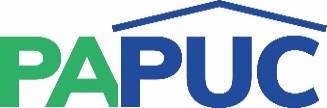                           COMMONWEALTH OF PENNSYLVANIA              PENNSYLVANIA PUBLIC UTILITY COMMISSION       COMMONWEALTH KEYSTONE BUILDING
          Office of the Administrative Law Judge400 NORTH STREET      HARRISBURG, PENNSYLVANIA 17120May 18, 2022